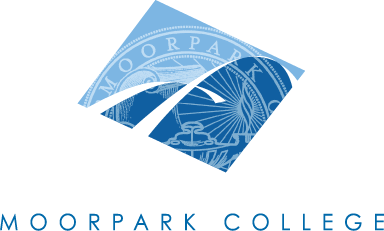 Curriculum CommitteeReviews and recommends to the College President all new courses, new programs, modifications to existing courses and programs, and graduation requirements.  This committee’s charge include these academic and professional matters as identified in Education Code 53200(c): curriculum, including establishing prerequisites and placing courses within disciplines; degree and certificate requirements; and educational program development.GOALS for 2011-2012Implement course cycle of review (5-Year Review)Continue implementation of COR and program cycle of reviewWork towards compliance on repeatability issuesReview prerequisite/corequisite establishment processWork towards compliance on degreesWork on development for additional 1440 degreesDevelop program review processesDevelop rubric for GE course qualification, outcomes, and assessmentDevelop SLO component in CurricUNET procedures and standard policyAGENDAApril 10 20121:00 – 4:00pm – A-138TOPICSNOTESACTIONWelcome and approval of previous minutes 02/14/2012 & 03/06/2012 Meeting MinutesInformation itemsUpdates and Technical revisions for courses to be taught in FA12 needed to be submitted to Tech Review by 2/2/12 (Level 4 in CurricUNET). Substantial and Stand Alone New courses to be taught in FA12 needed to be submitted to Tech Review (Level 4 in CurricUNET) by 2/2/12. CORs for September – ACT, SociologyCORs for October – Animal Science/EATMCORs for November – Interior Design, College Strategies, MultimediaCORs for December – Computer Network Sys EngineeringG.   CORs for January – Drafting, Computer Science, Education, LibraryH.   CORs for February – EnglishI.     CORs for March – Child DevelopmentA.B.C.D.  E.F.G.H.I.Discussion         A.  Pass/No Pass on AA-T and AS-TB.   GE CommitteeC.   Gainful EmploymentA.   B.   C.CURRICULUM REVIEWConsent AgendaTechnical:a. HIST M01A (GE: C2)b. HIST M01B (GE: B2/C2)c. HIST M09 (GE: B2/F)Update:ACCT M01AACCT M01BACCT M02AACCT M02BACCT M02CHIST M15 (GE: B2/C2)HIST M16 (GE: B2/C2)HIST M20B (GE: B2/C2)1a.1b.1c.2a.2b.2c.2d.2e.2f.2g.2h.TOPICSNOTESACTIONConsent Agenda cont…3.    Course Inactivation:ACCT M08ARBC M01ARBC M02CD M19COUN M02BFREN M31AFREN M31BFREN M41GERM 03GERM M04GERM M31AHEB M01HEB M02HEB M03HEB M31AHEB M80AITAL M03ITAL M31AITAL M31BITAL M31CJAPN M03JAPN M31AJAPN M31BLAT M01SL M01SL M02SPAN M12SPAN M14SPAN M31ASPAN M31BSPAN M41WEXP M20WEXP M32WEXP M33                           4. Course Deletion:3a.3b.3c.3d.3e.3f.3g.3h.3i.3j.3k.3l.3m.3n.3o.3p.3q.3r.3s.3t.3u.3v.3w.3x.3y.3z.3aa.3bb.3cc.3dd.3ee.3ff.3gg.3hh.4.TOPICSNOTESACTIONConsent Agenda cont…5.  Program Inactivation:Accounting Procedures – Cert of AchievementAccounting Procedures – ProficiencyBusiness – Cert of AchievementBusiness: Accounting – ASBusiness: Management – ASBusiness: Sales and Marketing – ASBusiness Communications – ProficiencyCommunication - AAMarketing – ProficiencyPhilosophy - AASales – ProficiencySmall Business – Proficiency5a.5b.5c.5d.5e.5f.5g.5h.5i.5j.5k.5l.Action AgendaNew Course Stand Alone (pending program update):New Course (part of a program):Substantial:Technical:Update (action item due to multiple GE in same area):Degrees/Programs:1.2.3.4.5.6.Adjournment.  The meeting was adjourned at __________ pm.Adjournment.  The meeting was adjourned at __________ pm.Adjournment.  The meeting was adjourned at __________ pm.Meeting Calendar 2011-2012A-1381st  Tuesday 1:00 pm-2:30pm&2nd Tuesday 1:00-4:00pmMeeting Calendar 2011-2012A-1381st  Tuesday 1:00 pm-2:30pm&2nd Tuesday 1:00-4:00pm9/6/20111/10/20129/13/20112/7/201210/4/20112/14/201210/11/20113/6/201211/1/20114/10/201211/8/20115/1/201212/6/20115/8/201212/13/2011